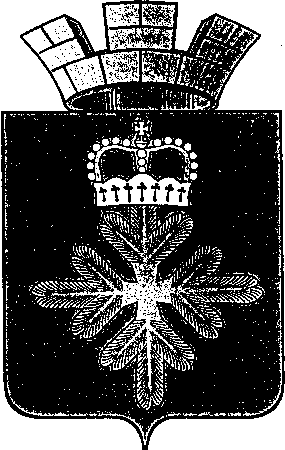 ПОСТАНОВЛЕНИЕАДМИНИСТРАЦИИ ГОРОДСКОГО ОКРУГА ПЕЛЫМОб утверждении Проекта организации дорожного движения автомобильных дорог общего пользования местного значения городского округа Пелым В соответствии с Федеральным законом от 10 января 1995 года № 196-ФЗ «О безопасности дорожного движения», администрация городского округа ПелымПОСТАНОВЛЯЕТ:1. Утвердить Проект организации дорожного движения автомобильных дорог общего пользования местного значения городского округа Пелым (прилагается).2. Постановление администрации городского округа Пелым № 408 от 09.12.2013 «Об утверждении проектов организации дорожного движения муниципальных автомобильных дорог на территории городского округа Пелым» считать утратившим силу.3. Настоящее постановление опубликовать в информационной газете «Пелымский вестник», и разместить на официальном сайте городского округа Пелым в информационно-телекоммуникационной сети «Интернет».  4. Контроль за исполнением настоящего постановления возложить на заместителя главы администрации городского округа Пелым Т.Н. Баландину.Глава городского округа Пелым                                                              Ш.Т. Алиевот 08.02.2021 № 28п. Пелым 